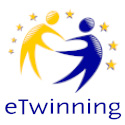                                           eTWINNING PROJECT – 2019-20–   JEKYLL AND HYDE						Student            			                      												self-evaluation     PAGEtaskTools usedDate(month)I have done it and I am very happy with the result5I have done it and I think it is ok4I have done it but I am not very happy with the result 3I am still working on it1I haven’t started yet!!!!!01getting to know each other:this is me:DescriptionPhoto collage1getting to know each other:this is my partner1getting to know each other:country…1getting to know each other:my partners’ language…